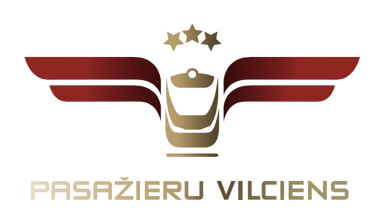 09.12.2016				     		  		       Informācija plašsaziņas līdzekļiemStājas spēkā jauns vilcienu kustības saraksts No šī gada 11. decembra stājās spēkā jauns vilcienu kustības saraksts.Izmaiņas kustības sarakstā iestrādātas, lai uzlabotu pakalpojumu kvalitāti, nodrošinot vairāku vilcienu savstarpējo sasaisti un paātrinātu atsevišķu vilcienu pienākšanu galamērķī. Tāpat, atsevišķiem vilcienu reisiem ir noteikta apstāšanās pieturas punktos, kuros līdz šim tie nepieturēja. Jaunais vilcienu kustības grafiks ir izstrādāts uz esošā saraksta bāzes ar nelielām korekcijām un daļēju vilcienu numerācijas maiņu.Izmaiņas vilcienu pienākšanas un atiešanas laikos skars nelielu daļu reisu, laikiem mainoties no 1 līdz 6 minūtēm.Detalizēta informācija par vilcienu kustību atrodama PV mājas lapā, mobilajās aplikācijās, Rīgas Centrālās stacijas Klientu apkalpošanas centrā, kā arī zvanot pa bezmaksas dzelzceļa uzziņu tālruni 80001181.Papildu informācijai:Egons Ālers:A/S „Pasažieru vilciens”Sabiedrisko attiecību daļas vadītājs Tel. 67233328Mob.t. 29455472E-pasts: egons.alers@pv.lvPar AS Pasažieru vilciensUzņēmums dibināts 2001. gada 2. novembrī. AS Pasažieru vilciens ir vienīgais iekšzemes sabiedriskā transporta pakalpojumu sniedzējs, kas pārvadā pasažierus visā Latvijas teritorijā pa dzelzceļu. AS Pasažieru vilciens dibināta saskaņā ar VAS Latvijas dzelzceļš restrukturizācijas programmu.